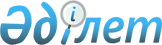 О выполнении Кыргызской Республикой обязательств в рамках функционирования 
внутреннего рынка Евразийского экономического союзаРешение Коллегии Евразийской экономической комиссии от 27 сентября 2016 года № 106

      Приняв к сведению информацию о результатах мониторинга выполнения государствами – членами Евразийского экономического союза обязательств в рамках функционирования внутреннего рынка, в соответствии с подпунктом 4 пункта 43 Положения о Евразийской экономической комиссии (приложение № 1 к Договору о Евразийском экономическом союзе от 29 мая 2014 года) Коллегия Евразийской экономической комиссии решила:



      1. Уведомить Кыргызскую Республику о необходимости исполнения подпункта 5 пункта 1 статьи 25 и пункта 3 статьи 71 Договора о Евразийском экономическом союзе от 29 мая 2014 года при применении постановления Правительства Кыргызской Республики от 30 июня 2015 г. № 427 «Об утверждении формы и порядка представления талона о прохождении государственного контроля».



      2. Правительству Кыргызской Республики проинформировать Евразийскую экономическую комиссию о мерах, направленных на исполнение указанных в пункте 1 настоящего Решения положений Договора о Евразийском экономическом союзе от 29 мая 2014 года, в течение 10 календарных дней с даты вступления настоящего Решения в силу.



      3. Настоящее Решение вступает в силу по истечении 30 календарных дней с даты его официального опубликования.      Председатель Коллегии

      Евразийской экономической комиссии         Т. Саркисян
					© 2012. РГП на ПХВ «Институт законодательства и правовой информации Республики Казахстан» Министерства юстиции Республики Казахстан
				